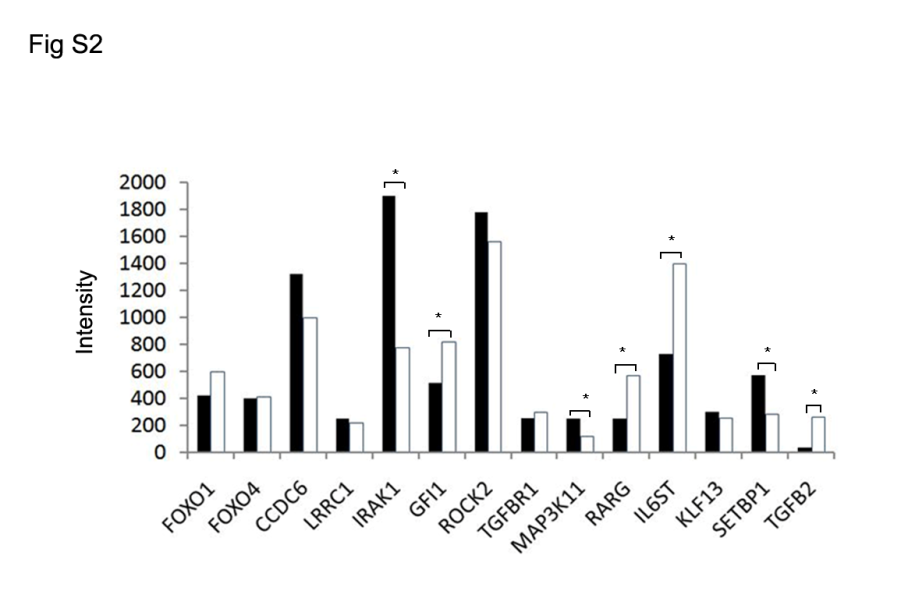 Figure S2. The expression of putative targets of miR-142a in CCR6+Tregs.CCR6+Tregs and CCR6-Tregs were purified from splenocytes in Balb/c mice by FACS sorting. The global expression of genes in cells was analyzed by microarray array and then the expression of putative target genes was listed (.  CCR6-Tregs;   CCR6+Tregs)